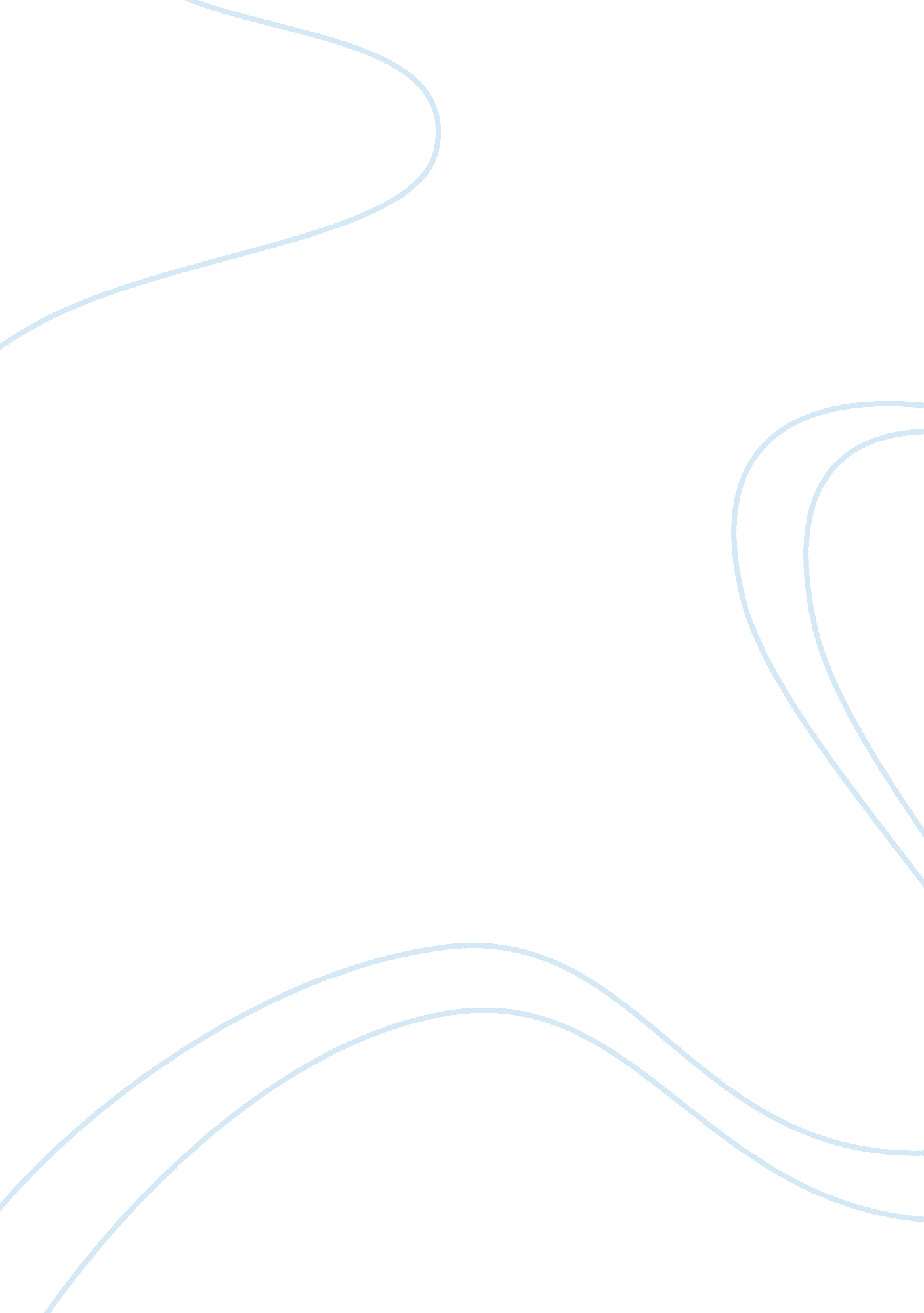 Supply chain management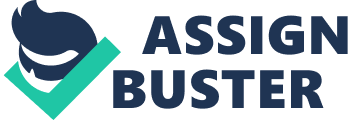 SUPPLY CHAIN MANAGEMENT By and Unilever is an international company with over 206, 000 operating in more than 150 countries globally. It has more than 300 production sites which produces a diverse portfolio of brands. Interestingly, one of the success factors that have sold the company’s brand is its supply chain management (Unilever, 2015). Consequently, Unilever has been named one of the best firms having a sustainable supply chain across Europe that has demonstrated a continuous and competitive leadership and excellence. Interestingly, Unilever’s supply chain management has brought together a wide range of best practices with downstream and upstream partners, collaborative practices, innovations in demand forecasting, and integrated business planning, as well as research based operation techniques (Green, 2013). 
Unilever’s Supply Chain Management Structure 
Unilever’s supply chain management can be termed to be a collaborative one. The collaborative supply chain management is effective in the management activities ranging from supplier selection, environmental scanning, monitoring, and auditing and supplier development (partnerships) (Brammer et al. 2012). Both supply and demand repository stages depend on forecasting as the main source of data that determines by the products in demand and availability from the stores. The production stage adopts push technique that is based on aggregate customer demand forecasts to reduce the uncertainty of stock-outs, safety, and effective resource use and cost minimization (Brammer et al. 2012). Consequently, distribution relies on pull technique for all replenishments required by its distributors through the use of customer relationship management. On the other hand, inventory optimization techniques are adopted in the planning and scheduling to determine the quantity and the time frame for production (Nardone & Monahan, 2007). 
Partnership in the SCM of Unilever and their role 
Unilever believes that partnerships in its supply chain management are essential practices because it is a powerful technique to deliver customer experience and value proposition (Unilever, 2012). The main partners include Barry Callebult a main partner in cocoa, Givaudan, The Dow Chemical Company, Metsa Board Corporation, WRI, LEAF, ALPLA, CCL Label, SAP & Accenture and Linfox Logistics. These partners help in business development, world class business support, capacity development, sustainability and business innovation in Unilever (Unilever, 2012). Unilever also aimed to increase its transparency of essential commodity supply chains that is aimed at helping terminate tropica deforestation through its partnership with World Resource Institute (Press Release, 2014). It, therefore, has a benefit to Unilever because it reduces risks to supply chain disruption. 
These partners help Unilever in the distribution process and creating new customer networks (Unilever, 2015). For instance, Unilever has partnered with LEAF to find new networks with farmers across UK who are sustainably growing their crops. Such an effort is aimed at sourcing its agricultural materials for its products sustainably. This explains why Unilever was interested in sourcing sustainable rapeseed oil. Additionally, the partnership Also aimed at educating Unilever’s consumers of the natural aspect of its products (Knowels, 2014). Knowels (2014) explained that Unilever has also been working with Archer Daniels Midland firm to source its agricultural ingredients for its products. 
The partners help reducing stock risks, management of control costs, warehousing costs, continuous flow of products to ensure improved customer experience. It, therefore, indicates that the main goal of Unilever’s supplier partnerships exclusively entails consistent value delivery based on time, on-time delivery services, products, quality and returns management (Unilever, 2012). Interestingly, Unilever launched the “ Partner to Win Initiative” that focuses on positioning its supply chain to a global competitive scale via a creating a stronger Unilever brand name, generating new sources of funds, managing Unilever’s risks and cutting production and supply costs. This program has included Solidaridad (NGO) as its supply partner to create a socially, ecologically, profitable and a sound supply chain regarding its agricultural products (Degun, 2014) 
Logistics of Unilever 
Unilever’s logistics network cover more than 1. 5 billion Km per year to enhance its regional and global distribution of its diverse products and operational efficiency. Transport largely depend on fossil oil as the energy source where the largely depend mode of transport is through roads, rail, water and air. The firm has its own logistics network where it uses its vehicles and warehouses, as well as, stores to distribute its products (Hutahaean, 2013). For the overseas countries where Unilever has not established production sites it uses DHL and Kuehne+Nagel as the third party logistics provider to deliver and compete with the existing brands in those regions (Unilever Inc. 2015). 
The firm uses an approach that aims in emitting the lowest levels of carbon by-products during its transport and warehousing activities. Unilever has adopted its own Ultra-Logistic platform that manages its product movement from production sites to the customer destinations (Unilever, 2015). The platform concentrates on packaging, handling and movement of the raw products, as well as, finished goods. Lastly, Kuehne University and Unilever jointly, conducts logistics research to enhance the firm’s service delivery globally (Gilmore, 2014). 
References List 
Brammer, S., Stefan, H., Millington, A. & NBS (2012). Managing sustainable global supply chains. Network for Business Sustainability. Retrieved from http://nbs. net/wp-content/uploads/NBS-Executive-Report-Supply-Chains. pdf 
Erica, D. Elisha, G., Shayna, H & Chris, M. (2010). Unilever and its Supply Chain: Embracing Radical Transparency to Implement Sustainability. S-Lab Final Report. Retrieved from https://mitsloan. mit. edu/actionlearning/media/documents/s-lab-projects/Unilever-report. pdf 
Degun G. (2014). Unilever agrees partnerships with NGO to improve livelihoods in supply chain. Supply Management: The Procurement and Supply Website. Retrieved from http://www. supplymanagement. com/news/2014/unilever-agrees-partnership-with-ngo-to-improve-livelihoods-in-supply-chain 
Green, W. (2013). Unilever named best supply chain in Europe. Supply Management: The Procurement and Supply Website. Retrieved from http://www. supplymanagement. com/news/2013/unilever-named-best-supply-chain-in-europe 
Gilmore, D. (2014). Insights from Unilever’s Perfect Logistics Netwok Exercise. Supply Chain Digest. Retrieved from http://www. scdigest. com/ASSETS/FIRSTTHOUGHTS/14-07-25. php? cid= 8321 
Hutahaean, C. 2013. Unilever’s Supply Chain Management Practices. http://www. academia. edu/7192763/Supply_Chain_Management_Practices_in_PT. _Unilever_Indonesia 
Knowels, V. (2014). So Flora is opening up its supply chain. But why is it doing that now? 2degrees Community. Retrieved from https://www. 2degreesnetwork. com/groups/2degrees-community/resources/so-flora-opening-up-its-supply-chain-but-why-it-doing-that-now/ 
Lora, C & Abby, M. (2013). What Drives Supply Chain Excellence? A Look Back and a Look Forward. Supply Chain Insights LLC. Retrieved from http://supplychaininsights. com/wpcontent/uploads/2013/02/What_Drives_Supply_Chain_Excellence-A_Look_Back_and_a_Look_Forward-15FEB2013. pdf 
Mentzer, J. T. (2001). Supply chain management. Thousand Oaks, Calif, Sage Publications. 
Nardone, R., & Monahan, S. (2007). How Unilever Aligned Its Supply Chain and Business Strategies. SUPPLY CHAIN MANAGEMENT REVIEW. 11, 44-51. 
Press Release. (2014). Unilever and WRI Announce Partnership to Increase Transparency of Key Commodity Supply Chains to Help End Tropical Deforestation. World Resource Institute. Retrieved from http://www. wri. org/news/2014/09/release-unilever-and-wri-announce-partnership-increase-transparency-key-commodity 
Unilever Inc. (2015). “ Transport and Distribution. Unilever. Retrieved fromhttp://www. unilever. com/sustainable-living-2014/reducing-environmental-impact/greenhouse-gases/transport-and-distribution/ 
Unilever. 2012. Long term supplier partnerships key to Unilever Sustainable growth strategy. Unilever. Retrieved from http://www. unilever. com/mediacentre/pressreleases/2012/longtermsupplierpartnershipskey. aspx 